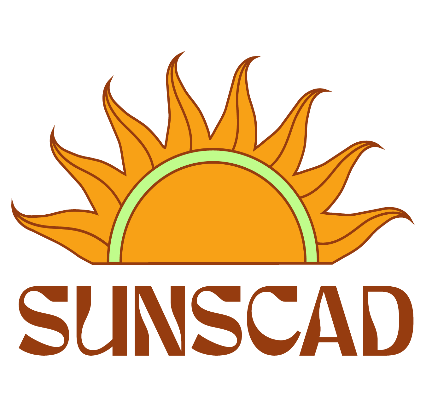 Executive Meeting Minutes                                                              	Date: Sept 12, 2023Present:  Elanor, Chris, Tara, OwenRegrets: AlexandraAbsent: Chair: OwenSecretary: TaraOwen calls the meeting to order at 2:11pmOwen begins the meeting by recognizing we are situated on unceded and unsurrendered Mi’kmaq territory, which is covered under the Peace and Friendship Treaties since 1725. It is our responsibility to understand our relationship with the land as stewards, arrivants, and settlers.Agenda:    Chris motions to approve the agenda, Elanor seconds, unanimous. Motion passedMinutes:   Chris motions to approve all the past minutes that haven’t been approved yet, Elanor seconds, unanimous. Motion passedSignatures:                                                                                                              	____________________________                      ____________________________    	Exec Member                                 	    Resource CoordinatorReportsElanorOrientation EventsChrisParticipated in OSE panel Q&A discussionAttended BOG Finance and Physical resources meeting - reviews docs etsResearch bylaws for both SUNSCAD & BOG & CFSAttended meeting with AuditorStudent Union Hours and PayDiscussion occurred regarding the actual amount of time to do the job regarding the amount of money Executives receive. Want to look at making 3 full time jobs instead of 5 part time jobs. Would maybe have a larger community impact.Look at allocating time accordingly.Maybe reducing the number of executives and increasing the wages.There is a question of resources availableWe used to have 6 executive and now only have 5. They did this to increase the executive wage. We need to look at our current roles and maybe reassess the resources that can be used with the Mindful Campus initiative.We need to recognize that we are part of a small institution and the executive jobs at NSCAD are not meant to be full time jobsRecognizing that this summer was not the normal situationClub RatificationsOmnibus motion to pass all clubs, Chris motions, Elanor seconds, unanimous, motion passed.Heating at Academy CampusNSCAD is trying to solve the issue.The tone of the complaint was very combative and facilities is currently trying to solve the issue.Owen replied to the studentAC’s  are on order for those who have asked for them2 heat pumps were installed in Academy over the summerA new boiler has been put in Academy and FountainIn the meantime they have put 10 fans in AcademyBudget for work has gone up do to price increasesHVAC at the Port is still trying to be completed because of lack of materials and workers.Maybe have a Q& A with facilities and studentsFunding Request for Media Forum FoodThere was confusion as to what this Forum is about.Elanor explained what it was about and thinks it will be good for media students and thinks we should encourage more of these discussions.Chris feels that we should be careful how we proceed and is worried about legal issues. Feels we need to talk about this further.Chris motions to table this for discussion later, Elanor seconds, unanimous, motion passedCommitteesSome committees were decided uponElanor will send the list of all the committeesThis was tabled until further noticeElection DatesChris motions to approve the election dates proposed by Tara, jElanor seconds, unanimous, motion passedThese will be the election dates: Hire CRO by Sept 25th, Nominations open Oct 16th, Nominations close Oct 23rd, Campaigning starts Oct 23rd, Campaigning ends Nov 6th, Election is on Nov 7, 8, 9Talking with the mediaIt is mention that SUNSCAD executive should not speak to the media until we have trainingFor now just bring to the rest of the exec to discuss whether or not we should speak to themWill talk about further at a later dateExec on campus hoursWant to have it more clearly in the Bylaws that exec need to be on campusWe will continue to talk about this in the futureAnnouncementsTara is on vacation next weekElanor is stating that she will be resigning and won’t be coming to the next exec meeting. Chris motions to adjourn the meeting, Elanor seconds. Meeting adjourned at 3:27pm